Prayer for PeaceThrough roots of goodness of us all on this vast earth,May all living creatures become full of 
love and compassion,So that all enjoy peace on earth! 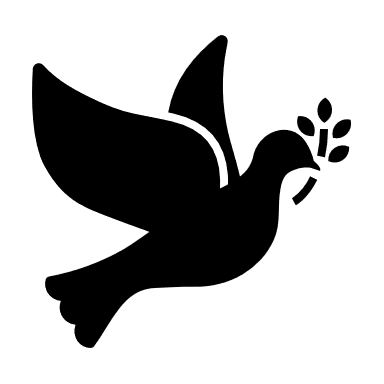 Stop bad intentions, thoughts and deeds 
of all those who terrorize others,That all living beings on this earth 
come together like one family!May all be well, have long life and health 
with bliss of mind, free of illusion. May all mothers have oceans of bliss 
of body, for now, and ultimately of mind. May this lamp of wisdom love, oneness, 
highest remedy to clear darkness,Enter the hearts of all living beings, 
so their perfect path be illumined! Footnote:  In the name of all religions on earth, as I see and hear of increasingly many unwarranted harmful actions being enacted, thinking, with a joyful, universal aspiration, how wonderful it would be if all such activities ceased entirely.  Khenpo Karten Rinpoche, on 2-4-2015, on Wednesday, His Holiness the Dalai Lama’s auspicious day, wrote this dedication prayer to be recited at the conclusion of other prayers, meditation, or practices.